Муниципальное дошкольное образовательное бюджетное учреждение детский сад No 81 r. Сочи(Наименование образовательного учреждения)СОГЛАСОВАНОПредседатель ПК(О  r	рым согласован документ)УТВЕРЖДАЮЗаведующая МДБОУ детский сад № 81(Должность р оводителя)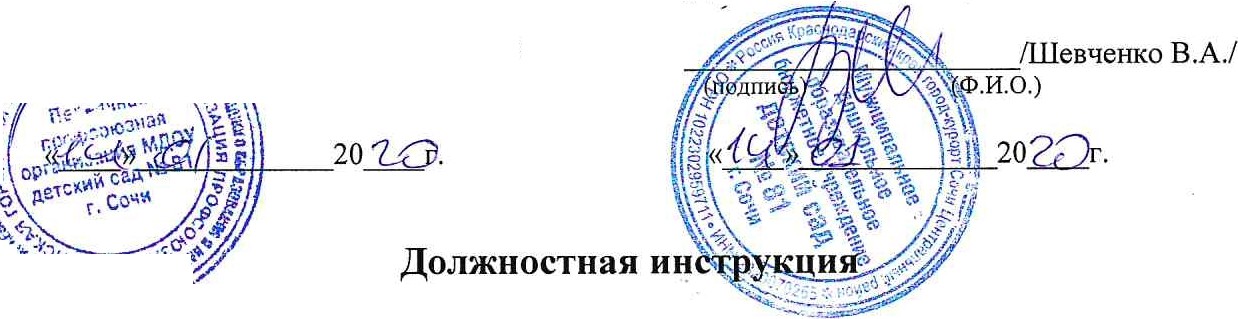 заместителя заведующегопо административно-хозяйственной работе1. Общие положенияНастоящая должностная инструкция разработана в соответствии с Квалификационным справочником должностей руководителей, специалистов и других служащих утв. Постановлением Минтруда РФ от 21 августа 1998 г. № 37. В ред. Приказов Минздравсоцразвития РФ от 14 марта 2011 г. № 194, при составлении инструкции учтены Трудовой кодекс РФ, Закон РФ от 30 июня 2006 г. № 90-ФЗ и иные нормативные акты, регулирующие трудовые отношения в Российской Федерации.Заместитель заведующего по административно-хозяйственной работе (далее -	зам. зав. по АХЧ) принимается на должность и освобождается от должности заведующим дошкольной образовательной организ ии.Зам. зав. по АХЧ непосредственно подчиняется заведующему, является материально- ответственным работником.В своей деятельности зам. зав. по АХЧ руководствуется:Федеральным государственным образовательным стандартом дошкольного образования;СанПиН 2.4.1.3049-13 «Санитарно-эпидемиологические требования к устройству, содержанию и организации режима работы дошкольных образовательных организаций»;постановлениями, распоряжениями, приказами и другими руководящими и нормативными документами вышестоящих органов, касающимися хозяйственного обслуживания организации;Уставом и другими локальными актами организации;правилами внутреннего трудового распорядка;правилами и нормами охраны труда и противопожарной защиты;настоящей инструкцией и трудовым договором.Зам. зав. по АХЧ должен знать: ·постановления, распоряжения, приказы, другие руководящие и нормативные документы вышестоящих органов, касающиеся административно-хозяйственного обслуживания организации;средства механизации труда обслуживающего персонала;инструкции по охране жизни и здоровья детей;правила эксплуатации помещений;основы организации труда;основы трудового законодательства;основы управления персоналом;правила внутреннего трудового распорядка;правила и нормы охраны труда и противопожарных требований;требования СанПиН 2.4.1.3049-13.1.6.    Рабочая неделя работника составляет 40 часов.Требования к квалификацииСреднее профессиональное образование и стаж работы по хозяйственному обслуживанию не менее 1 года; начальное профессиональное образование и стаж работы по хозяйственному обслуживанию не менее 3 лет или высшее управленческое образование.Должностные обязанностиЗаместитель заведующего по административно-хозяйственной части:Осуществляет руководство работой по хозяйственному обслуживанию организации.Обеспечивает:взаимодействие с Учредителем и внешними социальными партнерами по вопросам обеспечения функционирования и хозяйственного обслуживания организации;безопасные условия пребывания детей в помещениях организации и на прогулочных участках;сохранность имущества детского сада, его восстановление, ремонт, пополнение;необходимые условия для бесперебойной работы оборудования пищеблока и прачечной;выполнение санитарного режима в детском саду и на прилегающей к нему территории;выполнение противопожарных мероприятий в здании и на территории (план эвакуации детей на случай пожара, заправка и исправность огнетушителей).Координирует работу младшего обслуживающего и вспомогательного персонала.Осуществляет контроль:за исправностью освещения, систем отопления, вентиляции, водоснабжения и т.п.;рациональным расходованием хозяйственных материалов;соблюдением чистоты в помещениях и на прилегающей территории.Организует:работу складского хозяйства, создает условия для надлежащего хранения имущества организации; обеспечивает надлежащее состояние кладовых;работу по благоустройству, озеленению и уборке территории образовательной организации.Приобретает и получает мебель, оборудование, необходимый инвентарь, моющие и дезинфицирующие средства.Принимает меры:по своевременному заключению необходимых договоров по хозяйственному обслуживанию организации и по выполнению договорных обязательств;незамедлительному устранению и предотвращению аварийных ситуаций, связанных с эксплуатацией здания;обеспечению необходимых социально-бытовых условий для воспитанников и работников организации;своевременному ремонту помещений, мебели и оборудования.Проводит:инвентаризацию имущества организации, списание части имущества, пришедшего в негодность;инструктажи по технике безопасности при работе с оборудованием для младшего обслуживающего и вспомогательного персонала, противопожарный инструктаж.Ведет:соответствующую отчетно-учетную документацию, своевременно представляет ее в бухгалтерию и руководителю организации (согласно номенклатуре дел и графику документооборота в организации).Составляет:технические задания для приобретения оборудования, мебели, хозяйственных товаром;технические задания для проведения ремонтных работ.Является ответственным за противопожарную безопасность организации.ПраваЗаместитель заведующего по административно-хозяйственной части имеет права:предусмотренные ТК РФ, Федеральным законом «Об образовании в Российской Федерации», «Типовым положением о дошкольной образовательной организации», Уставом, Коллективным договором, правилами внутреннего трудового распорядка и другими локальными актами организации;вносить предложения по улучшению организации работы дошкольной образовательной организации;требовать от администрации организации создания условий, необходимых для выполнения своих профессиональных обязанностей;участвовать в работе коллегиальных органов самоуправления организации;самостоятельно распределять кадры своей компетенции в связи с производственной необходимостью.ОтветственностьЗаместитель заведующего по административно-хозяйственной части:несет ответственность за организацию бесперебойного функционирования организации.Заместитель заведующего по административно-хозяйственной части:несет материальную ответственность за сохранность имущества организации.За неисполнение или ненадлежащее исполнение без уважительных причин Устава и правил внутреннего трудового распорядка, иных локальных нормативных актов, законных распоряжений руководителя, должностных обязанностей, установленных настоящей инструкцией, в т.ч. за неиспользование предоставленных прав, зам. зав. по АХЧ несет дисциплинарную ответственность в порядке, определенном трудовым законодательством РФ.За грубое нарушение трудовых обязанностей в качестве дисциплинарного наказания может быть применено увольнение.За нарушение правил пожарной безопасности, электробезопасности, антитеррористической защищённости, охраны труда, санитарно-гигиенических требований в дошкольной организации зам. зав. по АХЧ привлекается к административной ответственности в порядке и случаях, предусмотренных административным законодательством РФ.За виновное причинение образовательной организации или участникам образовательного процесса ущерба в связи с ненадлежащим исполнением или неисполнением своих должностных обязанностей зам. зав. по АХЧ несет материальную ответственность в порядке и пределах, установленных трудовым, гражданским или уголовным законодательством РФ.С инструкцией ознакомлен(а):_______________ / _____________________________(подпись)                         (расшифровка подписи)«______» ____________________ 20 ___ г.